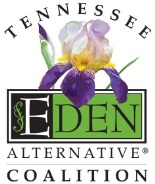 Third Quarter Progress Report, Year ThreeReframing Dementia through Person-Directed Practices2015-04-TN-0831GR-17-50746-01During the 3rd Quarter of our grant project, we accomplished the following: TEAC asked the QIO to send an email on 1/2/2019 to participants, alerting them that if they hadn’t met the Dec. 15th deadline to teach the first round of Reframing Dementia, that it wasn’t too late.  We extended the deadline to February to complete this.  This email also reminded them of the webinar with G. Allen Power, M.D for Change Agent Teams on Jan. 23, 2019. The Eden Alternative reached out to corporate contacts that attended the 1-day training and provided them a list of nursing homes in the project that had yet to submit data asking them to complete the full project scope.  TEAC also reached out in March to corporate officers who submitted letters of support in August, 2018, for their communities who were repeating the grant training. Once reminded of that commitment, several communities developed implementation plans to honor grant commitments. Only one corporate officer was no longer with her organization and implementation for that community never undertaken.We asked the QIO to send an email on Jan. 18, 2019 reminding the teams of the upcoming webinar with G. Allen Power, M.D. to try and get more people to attend.G. Allen Power, M.D. and The Eden Alternative delivered a webinar on Jan. 23, 2019, for Year Three Change Agent Teams regarding the value of the project concepts and how to support the efforts of nursing home teams to implement person-directed care practices for those who live with dementia.  Click here to download a recording. TEAC Board members, TN Dept of Health CMP team and and QIO made phone calls in February to Year Three Change Agent Teams who had yet to submit any data regarding their progress with the grant. Identified both administrative and staff changes, teams that completed training but had not submitted data, as well as those who admitted they couldn’t complete grant requirements.  Click here to download notes from this outreach.The Eden Alternative sent an email February 1, 2019, to change agent asking them to complete the first implementation assessment and remind them of their commitment to the project.  Shared the recording from the January webinar with Dr. Power and asked them to register for the final webinar featuring Dr. Power on March 13th.We asked the TN DOH CMP team to send this same email on February 8, 2019, to change agent teams in an effort to heighten awareness.  On February 18, 2019, we began another telephone campaign to teams with incomplete data entered to date.  Volunteers phoned each team and highlighted the missing data in hopes of  creating a more complete data set at the conclusion of the project.  The telephone campaign also included calling nursing homes who have repeated this grant project and have yet to submit their data. We reminded them of their initial commitment to completing all project expectations and activities.On Feb. 25, 2019, we sent follow-up emails to all teams, thanking them for the data they had submitted and highlighting the data gaps that they still need to fill.On March 11, 2019, the QIO sent an email to teams reminding them of the final virtual gathering with Dr. Al Power in an effort to increase participation.The Eden Alternative sent an email on March 29, 2019, to teams with the recording of the recent webinar gathering, as well as another nudge that it isn’t too late to complete the grant project. Their deadline has been extended to May 1st.